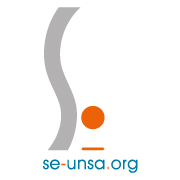 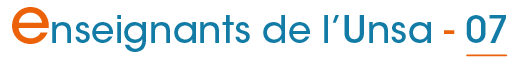 Lettre d'information n°335 du 05/10/2017Lettre d'information n°335 du 05/10/2017Lettre d'information n°335 du 05/10/2017Lettre d'information n°335 du 05/10/2017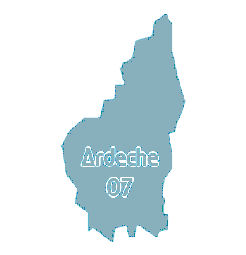 Sommaire :Grève du 10 octobre 2017 - les raisons d'être en grèveGrève du 10 octobre 2017 mode d'emploiRassemblements départementauxAdhérer au SE-UnsaSommaire :Grève du 10 octobre 2017 - les raisons d'être en grèveGrève du 10 octobre 2017 mode d'emploiRassemblements départementauxAdhérer au SE-UnsaSommaire :Grève du 10 octobre 2017 - les raisons d'être en grèveGrève du 10 octobre 2017 mode d'emploiRassemblements départementauxAdhérer au SE-UnsaGrève du 10 octobre 2017 - les raisons d'être en grèveGrève du 10 octobre 2017 - les raisons d'être en grèveGrève du 10 octobre 2017 - les raisons d'être en grèveGrève du 10 octobre 2017 - les raisons d'être en grèveTous en grève pour défendre tous les personnels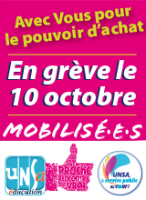 L'événement est rare, suffisamment pour être signalé ! Toutes les organisations syndicales de la Fonction Publique appellent à la grève sur les mêmes revendications.Quelles que soient les sensibilités et les moyens d'actions privilégiés des uns et des autres, l'accord est unanime pour exiger du président Macron qu'il respecte ses engagements pour les agents publics et que le gouvernement respecte les accords conclus.
Gel du point d'indice, jour de carence, report des mesures PPCR : il est temps de nous manifester.Sur le site de l'Unsa-EducationLe mouvement concerne l'ensemble des trois versants de la  Fonction publique : État, Hospitalière et Territoriale.Lire l'appel unitaireTous en grève pour défendre tous les personnelsL'événement est rare, suffisamment pour être signalé ! Toutes les organisations syndicales de la Fonction Publique appellent à la grève sur les mêmes revendications.Quelles que soient les sensibilités et les moyens d'actions privilégiés des uns et des autres, l'accord est unanime pour exiger du président Macron qu'il respecte ses engagements pour les agents publics et que le gouvernement respecte les accords conclus.
Gel du point d'indice, jour de carence, report des mesures PPCR : il est temps de nous manifester.Sur le site de l'Unsa-EducationLe mouvement concerne l'ensemble des trois versants de la  Fonction publique : État, Hospitalière et Territoriale.Lire l'appel unitaireTous en grève pour défendre tous les personnelsL'événement est rare, suffisamment pour être signalé ! Toutes les organisations syndicales de la Fonction Publique appellent à la grève sur les mêmes revendications.Quelles que soient les sensibilités et les moyens d'actions privilégiés des uns et des autres, l'accord est unanime pour exiger du président Macron qu'il respecte ses engagements pour les agents publics et que le gouvernement respecte les accords conclus.
Gel du point d'indice, jour de carence, report des mesures PPCR : il est temps de nous manifester.Sur le site de l'Unsa-EducationLe mouvement concerne l'ensemble des trois versants de la  Fonction publique : État, Hospitalière et Territoriale.Lire l'appel unitaireTous en grève pour défendre tous les personnelsL'événement est rare, suffisamment pour être signalé ! Toutes les organisations syndicales de la Fonction Publique appellent à la grève sur les mêmes revendications.Quelles que soient les sensibilités et les moyens d'actions privilégiés des uns et des autres, l'accord est unanime pour exiger du président Macron qu'il respecte ses engagements pour les agents publics et que le gouvernement respecte les accords conclus.
Gel du point d'indice, jour de carence, report des mesures PPCR : il est temps de nous manifester.Sur le site de l'Unsa-EducationLe mouvement concerne l'ensemble des trois versants de la  Fonction publique : État, Hospitalière et Territoriale.Lire l'appel unitaireGrève du 10 octobre mode d'emploiGrève du 10 octobre mode d'emploiGrève du 10 octobre mode d'emploiGrève du 10 octobre mode d'emploiInformations, Instructions la grève mode d'emploi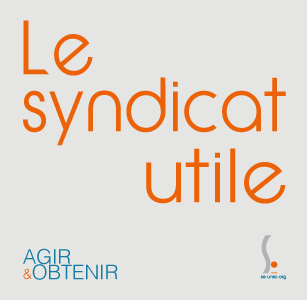 Déclaration préalableDans les écoles, la réglementation impose depuis 2008 une déclaration préalable qui doit parvenir à la DSDEN avant vendredi 07 octobre avant minuit. Par mail avec votre adresse professionnelle en @ac-grenoble.fr, à envoyer à la DISCOL de la DSDEN de l'Ardèche : ce.dsden07-disco-sma@ac-grenoble.fr . Tout est indiqué dans le formulaire de déclaration d'intention de grève de la DSDEN07 qui est en PJ à ce mail.Service minimum d'accueilLa Loi 2008-790 du 20 août 2008 impose que la commune mette en place un service d'accueil lorsque le nombre de grévistes dépasse 25%.Les modalités d'information et de communication aux familles incombent à la commune.Informations, Instructions la grève mode d'emploiDéclaration préalableDans les écoles, la réglementation impose depuis 2008 une déclaration préalable qui doit parvenir à la DSDEN avant vendredi 07 octobre avant minuit. Par mail avec votre adresse professionnelle en @ac-grenoble.fr, à envoyer à la DISCOL de la DSDEN de l'Ardèche : ce.dsden07-disco-sma@ac-grenoble.fr . Tout est indiqué dans le formulaire de déclaration d'intention de grève de la DSDEN07 qui est en PJ à ce mail.Service minimum d'accueilLa Loi 2008-790 du 20 août 2008 impose que la commune mette en place un service d'accueil lorsque le nombre de grévistes dépasse 25%.Les modalités d'information et de communication aux familles incombent à la commune.Informations, Instructions la grève mode d'emploiDéclaration préalableDans les écoles, la réglementation impose depuis 2008 une déclaration préalable qui doit parvenir à la DSDEN avant vendredi 07 octobre avant minuit. Par mail avec votre adresse professionnelle en @ac-grenoble.fr, à envoyer à la DISCOL de la DSDEN de l'Ardèche : ce.dsden07-disco-sma@ac-grenoble.fr . Tout est indiqué dans le formulaire de déclaration d'intention de grève de la DSDEN07 qui est en PJ à ce mail.Service minimum d'accueilLa Loi 2008-790 du 20 août 2008 impose que la commune mette en place un service d'accueil lorsque le nombre de grévistes dépasse 25%.Les modalités d'information et de communication aux familles incombent à la commune.Informations, Instructions la grève mode d'emploiDéclaration préalableDans les écoles, la réglementation impose depuis 2008 une déclaration préalable qui doit parvenir à la DSDEN avant vendredi 07 octobre avant minuit. Par mail avec votre adresse professionnelle en @ac-grenoble.fr, à envoyer à la DISCOL de la DSDEN de l'Ardèche : ce.dsden07-disco-sma@ac-grenoble.fr . Tout est indiqué dans le formulaire de déclaration d'intention de grève de la DSDEN07 qui est en PJ à ce mail.Service minimum d'accueilLa Loi 2008-790 du 20 août 2008 impose que la commune mette en place un service d'accueil lorsque le nombre de grévistes dépasse 25%.Les modalités d'information et de communication aux familles incombent à la commune.Rassemblements départementauxRassemblements départementauxRassemblements départementauxRassemblements départementauxLe choix de l'intersyndicale ardéchoise du 27 septembre dernier, comme de l'intersyndicale drômoise de mardi 3 octobre dernier, a été de privilégier un seul lieu de manifestation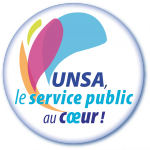 Manifestation à Privas mardi 10 octobre à 10h30 (rassemblement devant la Préfecture)Manifestation à Valence mardi 10 octobre à 14h30 (rassemblement sur le champs de Mars)Retrouvons-nous nombreux, prêts à défiler dans les rues aux couleurs de l'Unsa (venez vers nous pour les drapeaux et les autocollants)et en attendant signez la pétition Unsa :SALAIRES ET CARRIÈRES : L’ÉTAT DOIT RESPECTER SES ENGAGEMENTS !Le choix de l'intersyndicale ardéchoise du 27 septembre dernier, comme de l'intersyndicale drômoise de mardi 3 octobre dernier, a été de privilégier un seul lieu de manifestationManifestation à Privas mardi 10 octobre à 10h30 (rassemblement devant la Préfecture)Manifestation à Valence mardi 10 octobre à 14h30 (rassemblement sur le champs de Mars)Retrouvons-nous nombreux, prêts à défiler dans les rues aux couleurs de l'Unsa (venez vers nous pour les drapeaux et les autocollants)et en attendant signez la pétition Unsa :SALAIRES ET CARRIÈRES : L’ÉTAT DOIT RESPECTER SES ENGAGEMENTS !Le choix de l'intersyndicale ardéchoise du 27 septembre dernier, comme de l'intersyndicale drômoise de mardi 3 octobre dernier, a été de privilégier un seul lieu de manifestationManifestation à Privas mardi 10 octobre à 10h30 (rassemblement devant la Préfecture)Manifestation à Valence mardi 10 octobre à 14h30 (rassemblement sur le champs de Mars)Retrouvons-nous nombreux, prêts à défiler dans les rues aux couleurs de l'Unsa (venez vers nous pour les drapeaux et les autocollants)et en attendant signez la pétition Unsa :SALAIRES ET CARRIÈRES : L’ÉTAT DOIT RESPECTER SES ENGAGEMENTS !Le choix de l'intersyndicale ardéchoise du 27 septembre dernier, comme de l'intersyndicale drômoise de mardi 3 octobre dernier, a été de privilégier un seul lieu de manifestationManifestation à Privas mardi 10 octobre à 10h30 (rassemblement devant la Préfecture)Manifestation à Valence mardi 10 octobre à 14h30 (rassemblement sur le champs de Mars)Retrouvons-nous nombreux, prêts à défiler dans les rues aux couleurs de l'Unsa (venez vers nous pour les drapeaux et les autocollants)et en attendant signez la pétition Unsa :SALAIRES ET CARRIÈRES : L’ÉTAT DOIT RESPECTER SES ENGAGEMENTS !Adhérer au SE-UnsaAdhérer au SE-UnsaAdhérer au SE-UnsaAdhérer au SE-UnsaVous pouvez adhérer au SE-Unsa en réglant votre cotisation :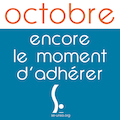 Par prélèvement automatique et fractionné sans frais (jusqu’à 10 prélèvements dans l’année)Par chèque (1 à 3 chèques)Par paiement sécurisé CB sur notre site national. J’adhère en ligneAdhérer au SE-Unsa, c’est aussi payer une cotisation qui est la même partout en France.Le montant des adhésions au SE-Unsa est fixé chaque année par le Conseil National de notre syndicat.Grille des cotisations disponible iciVous pouvez adhérer au SE-Unsa en réglant votre cotisation :Par prélèvement automatique et fractionné sans frais (jusqu’à 10 prélèvements dans l’année)Par chèque (1 à 3 chèques)Par paiement sécurisé CB sur notre site national. J’adhère en ligneAdhérer au SE-Unsa, c’est aussi payer une cotisation qui est la même partout en France.Le montant des adhésions au SE-Unsa est fixé chaque année par le Conseil National de notre syndicat.Grille des cotisations disponible iciVous pouvez adhérer au SE-Unsa en réglant votre cotisation :Par prélèvement automatique et fractionné sans frais (jusqu’à 10 prélèvements dans l’année)Par chèque (1 à 3 chèques)Par paiement sécurisé CB sur notre site national. J’adhère en ligneAdhérer au SE-Unsa, c’est aussi payer une cotisation qui est la même partout en France.Le montant des adhésions au SE-Unsa est fixé chaque année par le Conseil National de notre syndicat.Grille des cotisations disponible iciVous pouvez adhérer au SE-Unsa en réglant votre cotisation :Par prélèvement automatique et fractionné sans frais (jusqu’à 10 prélèvements dans l’année)Par chèque (1 à 3 chèques)Par paiement sécurisé CB sur notre site national. J’adhère en ligneAdhérer au SE-Unsa, c’est aussi payer une cotisation qui est la même partout en France.Le montant des adhésions au SE-Unsa est fixé chaque année par le Conseil National de notre syndicat.Grille des cotisations disponible iciN'hésitez pas à diffuser cette lettre. 
Si des collègues désirent également la recevoir chez eux, qu'ils nous envoient leurs coordonnées complètes (nom, prénom, établissement, adresse personnelle, mail).Particuliers, pour vous inscrire ou interrompre votre abonnement gratuit à la lettre en ligne du SE-UNSA 07, écrivez-nous 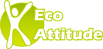 Respectez l’environnement N’imprimez ce message que si nécessaireN'hésitez pas à diffuser cette lettre. 
Si des collègues désirent également la recevoir chez eux, qu'ils nous envoient leurs coordonnées complètes (nom, prénom, établissement, adresse personnelle, mail).Particuliers, pour vous inscrire ou interrompre votre abonnement gratuit à la lettre en ligne du SE-UNSA 07, écrivez-nous Respectez l’environnement N’imprimez ce message que si nécessaireSyndicat des Enseignants-UNSA de l’ARDECHE
13, rue François ValletonBP 2021407206 AUBENAS Cedex
Tel : 04.75 35 58 83
Mail : 07@se-unsa.org
Site internet : http://sections.se-unsa.org/07/Facebook : https://www.facebook.com/LeSE.UnsaTwitter : http://twitter.com/SE_Unsa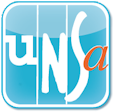 